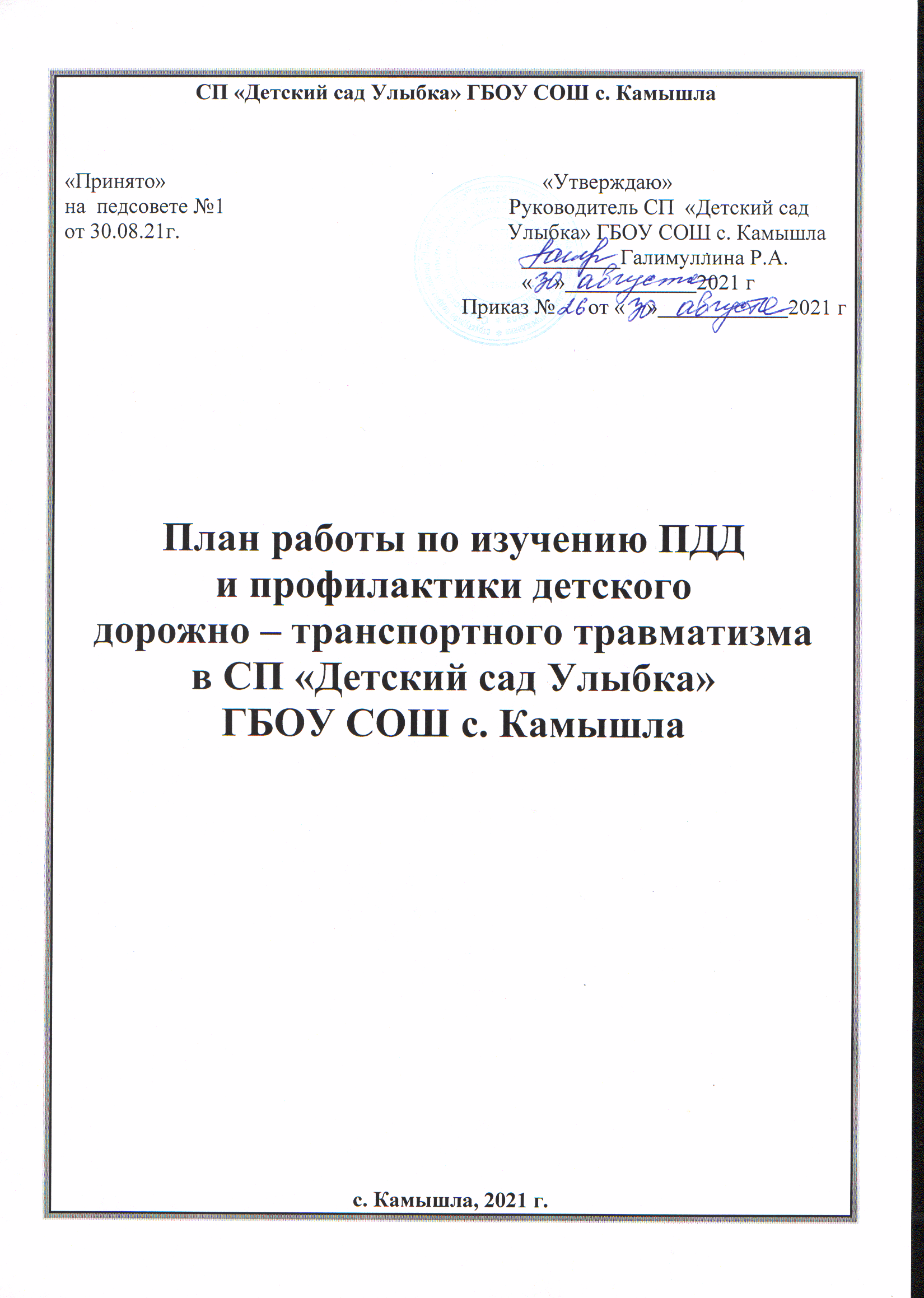 Цель: создание условий для формирования у воспитанников устойчивых навыков безопасного поведения на улицах и дорогах, профилактика детского дорожно-транспортного травматизма. Задачи:Создавать условия для обучения детей правилам дорожного движения.Формировать у детей представления об элементарных правилах дорожного движения.Развивать у детей устойчивые навыки соблюдения и выполнения правил дорожного движения, способствовать адаптации воспитанников к транспортной среде в местах постоянного жительства.Формировать у родителей интерес к безопасности детей как участников дорожного движения, привлекать взрослых к совместной деятельности с детьми.Повышать культуру безопасного поведения участников образовательного процесса на улицах и дорогах.ПЛАН мероприятий по изучению ПДД и  профилактики детского дорожно-транспортного травматизма в СП «Детский сад Улыбка» ГБОУ СОШ с. Камышла на 2021-2022 учебный год№Мероприятия Срок Ответственные Предметно – развивающая средаПредметно – развивающая средаПредметно – развивающая средаПредметно – развивающая среда1Обновление  уголков по изучению правил дорожного движения в группах (атрибуты, макеты, игровые зоны, информация).Октябрь – декабрьВоспитатели групп2Оформление выставки методических пособий для организации работы с детьми по изучению правил дорожного движения в методическом кабинете.ЯнварьСтарший воспитатель3Обновление детской игровой площадки, дорожной разметки в комнате по ПДД и на территории СП «Детский сад Улыбка» ГБОУ СОШ с. Камышла.Июнь – августЗавхоз4Пополнение дидактического материала по правилам дорожного движения.В течение годаСтарший воспитательАдминистративно-хозяйственныеАдминистративно-хозяйственныеАдминистративно-хозяйственные1Проведение декады безопасностиСентябрь Ст. воспитатель2Обновление уголков безопасности в группахОктябрь Воспитатели3Обновить и дополнить сюжетно-ролевые игры по ПДД Декабрь  Воспитатели групп4Мониторинг обеспеченности групп учебно-методическими и материально-техническими условиями для обучения детей правилам поведения на улицеоктябрьСт. воспитатель5Инструктаж педагогических работников по охране жизни и здоровья детей, профилактике ДТПавгустСт. воспитатель6Размещение материалов на сайте ДОО по профилактике дорожно-транспортного травматизма.августруководительОрганизационно-методическая работаОрганизационно-методическая работаОрганизационно-методическая работаОрганизационно-методическая работа1Оформление выставки методических пособий по профилактике ДТТ  сентябрьСт. воспитатель2Консультирование педагогов по теме «Организация работы с дошкольниками по профилактике дорожно-транспортного травматизма»1 раз в кварталСт. воспитатель3Обсуждение вопросов организации работы по профилактике ДТТ на Педагогическом Совете ДООпедсоветСт. воспитатель4Участие в семинарах, конкурсах, выставках по профилактике травматизма и гибели несовершеннолетних на дорогеПо плану ОГИБДД ОМВДСт. воспитательОрганизационно-массовая работаОрганизационно-массовая работаОрганизационно-массовая работаОрганизационно-массовая работа1Проведение занятий, тематических викторин, конкурсов и соревнований для закрепления навыков безопасного поведения детей и подростков на дорогах;В течение годавоспитатели2Организация и проведение профилактического мероприятия «Внимание, каникулы» - «Неделя безопасности дорожного движения»Инструктаж с педагогамиНоябрьмартСт. воспитатель, воспитатели3Областные конкурсные мероприятия для детей дошкольного возраста «Дорога должна быть безопасной».- Конкурс чтецов «Дорога. Дети. ПДД»- Конкурс театральных постановок малых форм по БДД- Музыкальный конкурс «По дороге с ПДД»Сентябрь - октябрьСт. воспитатель, воспитатели.Кандратьева Н.И.Каримова А.М.Яриева А.С.Кашапрва Г.Х.Гарифуллина В.Н.4Организация и проведение профилактического мероприятия «Горка»Инструктаж с педагогами «Правила безопасного поведения при катании с горки» (по плану  центра по профилактике ДДТТянварь, февраль, декабрьВоспитателивсех возрастных групп5Региональная профилактическая акция «Внимание – дети! Зимние каникулы!», направленная на снижение уровня ДТП с участием несовершеннолетнихДекабрь - январьВоспитателивсех возрастных групп6Организация и проведение  профилактического мероприятия «Внимание - дети!»Инструктаж с педагогами «Внимание-дети! по предупреждению ДДТТ» май-июнь,август-сентябрьСт. воспитатель, воспитатели7Инструкция для педагогов по «Организации работы сродителями по профилактике и предупреждению детскогодорожно-транспортного травматизма»1 раз в кварталСт. воспитатель, воспитатели8Участие в онлайн - челлендже «Мама, папа, я – заметная семья!».январьВоспитатели старшего дошкольного возраста9Участие в акции направленной на   популяризацию световозвращающих элементов на одежде «Пора засветиться всем!», «Единый день Светлячка» участие в муниципальном конкурсе «Зеленый огонек»По плану ОГИБДД ОМВД Ст. воспитатель, воспитатели10Участие в областном конкурсном мероприятии «Конкурс дизайна одежды с использованием световозвращающих элементов «Фликер 2021»»  УГИБДД ГУ МВД России по СОДекабрь - январьВоспитатели старшего дошкольного возраста11- Всероссийский конкурс, посвящённый безопасности дорожного движения «О правилах движения всем без исключения!»- Всероссийский конкурс социального рисунка «Не нарушайте ПДД, водители и пешеходы!»(Организатор: Всероссийский центр гражданских и молодежных инициатив «Идея»)В течение годаВсероссийский центр гражданских и молодежных инициатив «Идея»12-Беседы с детьми по технике безопасности-Инструкции по охране жизни и здоровья для воспитанниковпостоянновоспитатели13-Оформление выставки методических пособий для организации работы с детьми по изучению правил личной безопасностисентябрьВоспитателиСтарший воспитатель14-Разработка памяток доля родителей по соблюдению правил поведения детей на детской площадкеоктябрьВоспитателиСтарший воспитатель15-Организация и проведение сюжетных игр по закреплению правил поведения в группе, на прогулкеРабота с воспитателямиРабота с воспитателямиРабота с воспитателями1Консультация «Содержание работы с детьми по предупреждению дорожно-транспортного травматизма в разных возрастных группах»Сентябрь Ст. воспитатель2Разработка тематического плана работы с детьми 3-7 лет по реализации образовательной области «Безопасность»Октябрь Ноябрь Ст. воспитательВоспитатели групп3Создание мини-библиотеки в методическом кабинетеНоябрь Ст. воспитатель4Консультация «Правила поведения пешехода на дороге в зимнее время»Декабрь Ст. воспитатель5Практикум для педагогов «Оказание первой помощи в случае травматизма»Январь Ст. медсестра6Консультация «Что нужно знать родителям о правилах дорожного движения»Февраль Ст. воспитатель7Круглый стол «Использование игровых технологий в обучении детей правилам безопасного поведения на дороге»Март Ст. воспитательПедагоги ДОУ8Консультация «Внимание: весна!» - правила проведения прогулки в гололед, во время таяния снегаМарт Воспитатели старшей группы9Просмотр итоговых занятий по знакомству детей с ПДД Апрель Старший воспитатель10Подготовка и проведение развлечений по ознакомлению с правилами дорожного движенияМай Муз. руководители Воспитатели Работа с детьмиРабота с детьмиРабота с детьмиРабота с детьмиРеализация программы СП «Детский сад Улыбка» ГБОУ СОШ с. Камышла по изучению правил дорожного движения «Светофорик», включающая в себя:- занятия познавательного характера;- беседы;- чтение художественных произведений; - рассматривание картин, иллюстраций;- заучивание стихов о транспорте, правилах дорожного движения;- обыгрывание ситуаций, сюжетно – ролевых игр;- подвижные игры;- дидактические игры;- праздники и развлечения.Тематическая неделя дорожной грамоты.Выставки детских работ «Безопасность глазами детей».Спортивное  развлечение  «День рождения Светофорика».Участие в районных мероприятиях: «Зелёный огонёк», «Радужная зебра».Декада профилактических мероприятий «Внимание – дети!»Участие в пропагандистских акциях и мероприятиях «Работаем на безопасность!»В течение годаОдин раз в 2 неделиВ течение годаВоспитатели групп1Организация экскурсий к проезжей части (улица Победы) с целью наблюдения за дорожным движением, пешеходным переходом и др.Экскурсии и целевые прогулки:Наблюдение за движением пешеходовНаблюдение за движением транспортаНаблюдение за работой светофораРассматривание видов транспорта Прогулка к пешеходному переходуЗнакомство с улицейНаблюдение за движением транспорта Знаки на дороге – место установки, назначениеВ течение года Воспитатели младших, средних, старших, подготовительных групп2Беседы:Что ты знаешь об улице? «Как уберечься от падений и ушибов»-Беседа с детьми на тему «Предметы, требующие осторожного обращения»Мы пешеходы - места движения пешеходов, их название, назначениеПравила поведения на дорогеМашины на улицах города – виды транспортаЧто можно и что нельзяПомощники на дороге – знаки, светофор, регулировщикБудь внимателен!Транспорт в  городе: места и правила парковки, пешеходные зоны, ограничивающие знакиСентябрь ОктябрьоктябрьНоябрьДекабрьФевральМартАпрельМай Воспитатели младших, средних, старших, подготовительных групп3Сюжетно-ролевые игры:«Путешествие по улицам города», «Улица и пешеходы», «Светофор», «Путешествие с Незнайкой», «Поездка на автомобиле», «Автопарковка», «Станция технического обслуживания», «Автомастерская»В течение годаВоспитатели младших, средних, старших, подготовительных групп4Дидактические игры:«Наша улица», «Светофор» «Поставь дорожный знак», «Теремок», «Угадай, какой знак», «Улица города», «Заяц и перекресток», «Что для чего?», «Дорожные знаки: запрещающие и разрешающие», «Желтый, красный, зеленый», «Чего не хватает?», «Собери автомобиль», «Отвечай быстро», «Как избежать неприятностей» (опасные ситуации на улице)В течение годаВоспитатели младших, средних, старших, подготовительных групп5Подвижные игры:«Воробышки и автомобиль», «Будь внимательным», «Разноцветные автомобили», «Мы едем, едем, едем …», «Стоп!», «Разноцветные дорожки», «Чья команда скорее соберется», «Велогонки», «Лошадки», «Горелки», «Найди свой цвет» В течение годаВоспитатели младших, средних, старших, подготовительных групп6Художественная литература для чтения и заучивания:С.Михалков «Моя улица», «Велосипедист», «Скверная история»; С. Маршак «Милиционер», «Мяч»; В. Головко «Правила движения»; С Яковлев «Советы доктора Айболита»; О. Бедерев «Если бы…»;  А. Северный «Светофор»; В. Семернин «Запрещается - разрешается»В течение годаВоспитатели младших, средних, старших, подготовительных групп7Проведение досугов, развлечений, спортивных праздников по обучению воспитанников  правилам безопасного поведения  на улице Развлечения:«Воспитание дошкольников дисциплинированными пешеходами»                                       Неделя «Дорожной грамоты»Квест – игра «Приключения в Простоквашино»Квест – игра «В поисках Светофора»Учите правила дорожного движения (досуг)Путешествие в страну Дорожных знаков (игра)Уважайте светофор (досуг)ОктябрьсентябрьНоябрьЯнварьФевральМартАпрель Муз  руководительВоспитатели группИнструктор по физкультуре8Организация выставок рисунков совместного творчества детей и родителей «Безопасная дорога» - Рисование запрещающих знаков по правилам поведения «Правила знаю, их выполняю»-Выставка семейных рисунков по безопасности «Хорошо - плохо»1 раз в полугодиеОктябрьноябрьВоспитатели9Тематическая неделя «Зелёный огонёк» июньВоспитатели10Инструктаж с воспитанниками старшего дошкольного возраста «Ознакомление с правилами дорожного движения»1 раз в кварталВоспитатели11Проведение непосредственно образовательной деятельности по безопасности дорожного движения (ознакомление с окружающим, конструирование, моделирование)1 раз в месяцВоспитатели12-Обыгрывание ситуаций «Как себя вести, если…»В течение годавоспитателиРабота с родителямиРабота с родителямиРабота с родителями1Оформление консультативного материала для родителей по  профилактике детского дорожно-транспортного травматизма (фотоматериал, папки-раскладушки).Консультация для родителей на тему «Взрослые – пример для детей в поведении на дороге».Что должны знать родители, находясь с ребенком на улицеБудьте вежливы – правила поведения в общественном транспортеПравила дорожного движения – для всехОсторожно, дети! – статистика и типичные случаи детского травматизмаЧтобы не случилось беды! – меры предупреждения детского травматизмаРодители – пример для детейКонсультация для родителей и оформление стенда  на тему «Профилактика детского дорожно-транспортного травматизма в летний период». Вечер развлечений на тему: «Мы изучаем правила дорожного движения».Совместные выставки работ по безопасности дорожного движения: «Улица, на которой я живу», «Мой любимый транспорт», «Знаки – наши помощники».-Оформление      памятки       для       родителей«Безопасность в вашем доме»Анкетирование родителей «Что я знаю о безопасности своего ребёнка?».Общее родительское  собрание «Дорога и ребенок».Разработка памяток, листовок, брошюр по профилактике ДДТТ.В течение годаВ течение годаИюньМайВ течение годаОктябрьНоябрьПостоянноноябрьВоспитатели группОтветственный за ПДД Воспитатели группВоспитатели группСтарший воспитательВоспитатели группСтарший воспитательОтветственный за ПДД 2Размещение информации по вопросам профилактики детского дорожно-транспортного травматизма в уголках безопасности  Информационный стенд:Безопасность твоего ребенка в твоих рукахПамятка взрослым по ознакомлению детей с Правилами дорожного движенияДисциплина на улице – залог безопасности пешеходовЧто нужно знать будущим школьникам о правилах дорожного движенияВ течение годаСтарший воспитательВоспитатели подготовительных  групп3Оформление стендов (папок-передвижек) в группах по правилам дорожного движенияСентябрь Май Воспитатели групп4Обсуждение на родительских собраниях вопросов профилактики детского дорожно-транспортного травматизма и наиболее типичных происшествий с детьми на дороге 1 раз в квартал(протоколы)Воспитатели групп, ст. воспитатель, руководитель5Индивидуальные беседы с родителями на темы «Соблюдение ПДД при сопровождении несовершеннолетних», «Осуществление контроля за досугом детей в летний период»«Правила перевозки детей в автомобиле» и др.ежемесячноВоспитатели, ст. воспитатель6Привлечение родителей к участию в праздниках, развлечениях, досугах, конкурсах, выставках рисунков по безопасности дорожного движения, в акции «Родительский патруль» по плануВоспитатели,муз. руководитель, инструктор по физической культуре7Организовать проведение тематических родительских собраний очно или в режиме видеоконференций с подбором видеоматериала ДТП с участием несовершеннолетних и приглашением сотрудников Госавтоинспекции;По планувоспитатели8Распространение памятки о соблюдении правил дорожного движения, особенно в зимний период и информацию о правилах перевозки детей индивидуально, по имеющимся родительским и детским чатам, в социальных сетях и мессенджерах;По планувоспитателиСетевое взаимодействиеСетевое взаимодействиеСетевое взаимодействиеСетевое взаимодействие1Участие представителя ОГИБДД  ОМВД в проведении общего родительского собраниямайруководитель2Участие представителя ОГИБДД ОМВД в проведении мероприятий по изучению правил дорожного движенияежемесячноруководитель3Организация кинолектория о безопасности дорожного движения1 раз в годСт. воспитательПланирование образовательной деятельности с воспитанникамиПланирование образовательной деятельности с воспитанникамиПланирование образовательной деятельности с воспитанникамиПланирование образовательной деятельности с воспитанникамиВозрастная группаСодержание образовательной деятельностиСодержание образовательной деятельностиСодержание образовательной деятельностиВозрастная группаПознавательная деятельностьРазвитие речиХудожественно-эстетическая деятельностьКонструированиеМладшая группа - Рассматривание транспортных игрушек (описательные и сравнительные характеристики)- Рассматривание картины "Улица города"-Рисование "Светофор"-Аппликация «Автобус»«Дорога» «Машина»«Улица» (дорога и дома)Средняя группа - Рассматривание пассажирского и грузового транспорта.- Правила поведения на улице- Заучивание стихотворения Р. Фархади "Светофор".- Чтение рассказа И. Серякова "Улица, где все спешат"- Аппликация "Грузовая машина", "Автобус"- Рисование "Грузовая машина", "Машины на дороге""Мост для транспорта""Трамвайчик""Автобус"(из бумаги)Старшая группа - Рассматривание картины "Улица города".- Беседа с решением проблемных ситуаций “Школа пешеходных наук" (комплексное занятие)- Рисование "Улица города", "Дорожные знаки"- Аппликация «Транспорт на нашей улице»"Мосты для разного вида транспорта""Светофор"(из бумаги)"Улица города" (из строительного материала)Подготовительная к школе группа- "Служебный транспорт".- Беседа "Улица города".- "Правила дорожного движения" (комплексное занятие)- Чтение рассказа Н. Носова "Автомобиль".- Пересказ рассказа "Санки".- Рисование "Служебные машины",  "На улицах города"- Аппликация"Транспорт"- Коллективная работа “Улица, на которой стоит детский сад" (рисование и аппликация)"Наша улица"."Грузовые машины"Профилактика детского травматизма (по месяцам)Профилактика детского травматизма (по месяцам)Профилактика детского травматизма (по месяцам)-Беседы с детьми по технике безопасности-Инструкции по охране жизни и здоровья для воспитанниковПостоянноВоспитатели    Воспитатели-Оформление выставки методических пособий для организации работы с детьми по изучению правил личной безопасности-Беседа с детьми на тему«Как уберечься от падений и ушибов»Сентябрьвоспитатели-Разработка памяток доля родителей по соблюдению правил поведения детей на детской площадке-Беседа с детьми на тему «Предметы, требующие осторожного обращения»-Рисование запрещающих знаков по правилам поведения «Правила знаю, их выполняю»Октябрьвоспитатели-Обыгрывание ситуаций «Как себя вести, если…»-Выставка семейных рисунков по безопасности «Хорошо - плохо»Ноябрьвоспитатели-Оформление      памятки       для       родителей«Безопасность в вашем доме»-Дидактическая игра «Как избежать неприятностей» (опасные ситуации на улице)-Организация и проведение сюжетных игр по закреплению правил поведения в группе, на прогулкеДекабрьвоспитатели-Беседа «Гололед. Гололед на дороге. Чем он опасен для пешехода?»-Викторина «Опасности вокруг нас: дома и в детском саду»-Дидактическая игра «Знаешь ли ты правила поведения?»-Игровая ситуация «В столовой»Январьвоспитатели-Беседа «Сосульки, наледи на крышах зданий.Чем они опасны?»-Беседа «Почему дети ссорятся?»-Рассматривание альбомов «Безопасность»-Стихотворение А. Кузнецова «Поссорились»-Дидактическая игра «Продолжи фразу»-Анализ игровой ситуации «В раздевалке»Февральвоспитатели-Беседа «Опасные незнакомые животные»-Рассматривание альбома «Безопасность»-Продуктивная деятельность: рисование «Мое любимое домашнее животное»-Сказка С. Михалкова «Как друзья познаются»Мартвоспитатели-Беседа «Чтобы не было беды»-Показ приемов оказания первой помощи при ушибах и порезахСюжетно-ролевая игра «Травмпункт»Апрельвоспитатели-Беседа «Игры во дворе, на спортивной площадке»-Рассматривание иллюстраций из альбома«Безопасность»-Игра-тренинг «Игры детей перед аркой дома»-Дидактическая игра «Опасно – безопасно»-Консультация для родителей «Воспитание   навыков безопасного поведения у  дошкольников»Майвоспитатели